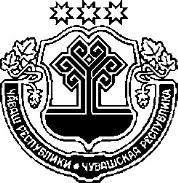 ЗАКОН ЧУВАШСКОЙ РЕСПУБЛИКИО ВНЕСЕНИИ ИЗМЕНЕНИЙВ ЗАКОН ЧУВАШСКОЙ РЕСПУБЛИКИ” ОБ АДМИНИСТРАТИВНЫХ ПРАВОНАРУШЕНИЯХ В ЧУВАШСКОЙ РЕСПУБЛИКЕ“ПринятГосударственным СоветомЧувашской Республики6 июля 2023 годаСтатья 1Внести в Закон Чувашской Республики от 23 июля 2003 года № 22 ”06 административных правонарушениях в Чувашской Республике“ (Ведомости Государственного Совета Чувашской Республики, 2003, № 55' 2005, № 62, 64, 65; 2006, № 69, 72, 2007, № 73, 74; 2008, № 75, 77, 78; 2009, № 81, 82; 2010, № 84, 86; 2011, № 88-91; 2012, № 92 (том 1), 94, 96; Собрание законодательства Чувашской Республики, 2013, № 7, 12; 2014, № З, 6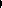 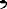 9, 11, 12; 2015, № 6, 10, 2016, № З, 4, 10, 11; 2017, № 2-4, 7, 11; газета ”Республика”, 2017, 27 декабря; 2018, 21 февраля, 8 мая, 27 июня, 5 декабря, 26 декабря; 2019, 20 февраля, 17 июля; 2020, 4 марта, 25 марта, З июня, 30 сентября, 28 октября; 2021, 1 июля, 27 октября, 2 декабря, 29 декабря;2022, 13 июля, 5 октября, 22 декабря; сетевое издание ”право21.рф”, 2023 22 февраля, № 0000000000000761; газета ”Республика”, 2023, 26 апреля) следующие изменения:1) главу III дополнить статьей 26 следующего содержания:2 ношенные дополнительными требованиями к содержанию домашних животных, в том числе к их выгулу, на территории Чувашской Республики влечет предупреждение или наложение административного штрафа на граждан в размере от одной тысячи до двух тысяч рублей.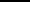 2. Содержание, в том числе кормление, домашних животных в местах и на территориях общего пользования влечет предупреждение или наложение административного штрафа на граждан в размере от одной тысячи до двух тысяч рублей.З. Оставление домашних животных в местах и на территориях общего пользования без надзора, обеспечивающего контроль за поведением домашних животных, влечет предупреждение или наложение административного штрафа на граждан в размере от одной тысячи до двух тысяч рублей.Самовыгул собак за пределами территории, принадлежащей их владельцам на праве собственности или ином законном основании и огороженной способом, не допускающим самостоятельного выхода домашних животных за ее пределы, влечет предупреждение или наложение административного штрафа на граждан в размере от одной тысячи до двух тысяч рублей.Отсутствие предупреждающей надписи о наличии собаки при входе на огороженную территорию владельца домашнего животного влечет предупреждение или наложение административного штрафа на граждан в размере от пятисот до одной тысячи рублей.Допущение передвижения собак в местах и на территориях общего пользования без использования намордника и поводка или иного средства контроля, длина которого позволяет контролировать поведение домашних животных, за исключением щенков до трехмесячного возраста и собак высотой в холке до 30 сантиметров, для которых наличие намордника необязательно, влечет предупреждение или наложение административного штрафа на граждан в размере от одной тысячи до двух тысяч рублей.Допущение пребывания домашних животных в помещениях, занимаемых торговыми объектами, организациями общественного питания, медицинскими и образовательными организациями, организациями социального обслуживания, организациями культуры, если иное не предусмотрено владельцами указанных помещений, за исключением собак-проводников, сопровождающих инвалидов по зрению, — влечет предупреждение или наложение административного штрафа на граждан в размере от одной тысячи до двух тысяч рублей.Повторное совершение административного правонарушения, предусмотренного частями 1—7 настоящей статьи, — влечет наложение административного штрафа на граждан в размере от трех тысяч до пяти тысяч рублей.Примечание. Настоящая статья не применяется в отношении требований к содержанию домашних животных, в том числе к их выгулу, воспроизводящих нормы, установленные нормативными правовыми актами Российской Федерации. 	2) часть 2 статьи 33 дополнить пунктом 	следующего содержания:« у) заведующий сектором, главный специалист-эксперт органа исполнительной власти Чувашской Республики, уполномоченного на осуществление регионального государственного контроля (надзора) в области обращения с животными, — об административных правонарушениях, предусмотренных статьей 26 настоящего Закона.З) статью 34 дополнить частью 16 следующего содержания:”16. Руководитель Государственной ветеринарной службы Чувашской Республики и его заместители рассматривают дела об административных правонарушениях, предусмотренных статьей 26 настоящего Закона“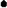 Статья 2Настоящий Закон вступает в силу по истечении десяти дней после дня его официального опубликования, за исключением положений, для которых настоящей статьей установлен иной срок вступления их в силу.Абзацы третий и четвертый пункта статьи 1 настоящего Закона вступают в силу с марта 2024 года.Глава Чувашской Республики   —  О. Николаев.г.Чебоксары, 7 июля 2023. №46.